Szabad-e locsolni? Húsvéti locsolókölni a mesterséges intelligencia közreműködésévelLehet egy illat intelligens? A Telekom a mesterséges intelligencia és egy ismert parfümőr, Kiss Virág segítségével húsvéti locsolókölnit alkotott. A telekommunikációs vállalat az idei ünnep alkalmával bizonyítja, a digitális tünemények az élet egyre több területén segíthetnek; az AI akár már az érzékszerveinkre is képes hatni.Valószínűleg senki sem találkozott még vitathatatlanul jó illatú locsolókölnivel húsvétkor. A lányoknál húsvéthétfő délutánján garantált a hajmosás, a fiúk pedig még napokig a kezükön érzik a népszokás maradandó emlékét. Így megy ez több időtlen idők óta, de a Telekom idén elhatározta: a digitalizációt segítségül hívva megalkot egy kölnit, amelynek végre tényleg kellemes illata van, ezzel is ápolva a tradíciót.Okos válasz, okoskölniAz idei húsvét előtt a Telekom a mesterséges intelligenciát kérdezte meg arról, hogyan hozhat létre egy olyan locsolókölnit, amelynek illatát mindenki kellemesnek érzi. A ChatGPT által ajánlott receptúrát Kiss Virág parfümőr finomhangolta, majd limitált példányszámban el is készítette az illatot – ezzel jó jó példát mutatva arra, hogyan dolgozik össze ember és a mesterséges intelligencia.A Telekom célja az volt, hogy a kísérlettel próbatétel elé állítsa az AI-t. A technológiát egyre több területen alkalmazzák sikeresen, azonban sokan még idegenkednek tőle. A vállalat felelősségének érzi, hogy az emberek egyéni szinten is könnyebbé tudják tenni az életüket, a saját javukra tudják fordítani az új lehetőségeket, de fontos, hogy tudatosan használják ezeket. A húsvét pedig jó apropó volt a kísérletezésre. A Telekom filozófiája szerint a digitális eszközök mindenkinek segítenek, hogy előrébb léphessen a saját életében.Az ebből táplálkozó sikerek pedig befolyásolják a minket körülvevő világot. Az, hogy az AI a tapasztalati síkon is eredményesen használható, bizonyítja, hogy a digitális tünemények az élet minden területén segíthetnek, ha a megfelelő módon alkalmazzuk őket.„Gyerekkorom óta vonzanak az illatok, hat éve tanulom a parfümkészítést, egy éve már hivatásszerűen is foglalkozom vele, így szívesen vettem részt ebben a kísérletben. Egyáltalán nem idegenkedtem a mesterséges intelligenciától, érdekesnek találtam a közös munkát. Úgy fogtam fel, mint egy ajánlást, egy általános vélekedést arról, milyen a jó illat egy kölni esetében. Én kiegészítettem a receptúrát mielőtt használtam az AI által javasolt formulát, kigondoltam a megfelelő arányokat és el is készültünk” – avatott be Kiss Virág a munkafolyamatokba.Ötletek, receptek az AI-tólA Telekom többek között azt kérdezte meg a mesterséges intelligenciától, hogy szerinte „milyen a jó illatú kölni, amivel húsvétkor locsolnak a fiúk?”Az AI azt válaszolta, hogy friss, virágos, könnyed, lágy, illetve tartós és természetes összetevőkből kell állnia az illatnak. Mint a válaszból kiderült, a jó illatú kölnik semmiképpen sem túl erősek, és nem túl nehezek. A nyelvi modell szerint az illat tartóssága is fontos szempont, mivel a locsolóknak egész nap kellemes illatot kell hordozniuk. Az AI azt is elárulta, hogy a természetes összetevőkkel készült kölnik azért illenek jobban a húsvéti locsoláshoz, mivel a virágok és növények illata eleve az ünnepi hangulathoz kapcsolódik.A következő kérdés már egy receptúrára vonatkozott: arra kérték az AI-t, hogy gondolkozzon úgy, mint egy parfümkészítő. A mesterséges intelligencia az alábbi összetevők felhasználásával készítené el a tökéletes illatot:víztiszta alkoholdesztillált víznarancsolajcitromolajbergamottolajrózsaolajlevendulaKiss Virág validálása után a levendula viszont kikerült a receptből, helyette hársfavirág és gyöngyvirág került bele, a magyar nők ízléséhez igazítva.A kölni készítéséről szóló videó itt tekinthető meg: https://www.facebook.com/TelekomHU/videos/3474363909466877Mindig az okosabb„Mint kiderült, a mesterséges intelligencia érvényes érzéki alkotásokat tud létrehozni. Ezzel nem csak a praktikus és a művészeti területen van jelen az AI, már belépett a tapasztalati síkra is. De az emberi tényező és a szakértelem nem hiányozhat egy ilyen típusú alkotói folyamatból. Olyan személy kell hozzá, aki szakértője az adott témának. A megállíthatatlan fejlődés ezen a területen azt üzeni, hogy a digitális világ eszközeire új szemmel kell tekinteni – mondta Szabó Béla, a Telekom márka- és lakossági kommunikációs igazgatója.A jelenlegi, nagy érdeklődést kiváltó nyelvi modellek egyelőre ott tartanak, hogy összefoglalják az eddig felhalmozott és rögzített tudásunkat. Szerinte a mi dolgunk ebből a rendszerből kiemelni a megfelelő javaslatot és azt tovább dolgozva a gyakorlatban is alkalmazni ezt a tudást. Mivel a digitális minden ember életében máshogy van jelen, különösen fontos, hogy mindenki megtalálja, melyik eszköz, milyen támogatást tud neki nyújtani a saját életében. Úgy tűnik, az AI tudatos használata egyre több embernek jelent segítséget. A Telekom elkötelezett a digitalizáció iránt, ezért megkülönböztetett felelőssége van ebben a folyamatban – Szabó Béla szerint ezért is lényegesek a hasonló kísérletek.A vállalat országszerte több kiemelt üzletébe eljuttatja az AI és az illatszakértő együttműködésével született kölnit tartalmazó üvegcséket, így az ügyfelek meg is szagolhatják az illatot. Kereskedelmi forgalomba egyelőre nem kerül, így a kipróbálni vágyóknak az alábbi helyszíneken és időpontokban lesz lehetőségük letesztelni:Nyugat-Magyarország:Pécs, Árkád – 7622 Pécs, Bajcsy-Zsilinszky u. 11/1.Szombathely, Fő tér – 9700 Szombathely, Fő tér 17.Kelet-Magyarország:Eger, Agria Park – 3300 Eger, Törvényház u. 4.Debrecen, Fórum – 4029 Debrecen, Csapó u. 30.Közép-Magyarország:Budapest, Allee –1117 Budapest, Október 23. utca 8-10.Budapest, Westend – 1062 Budapest, Váci út 1-3.Sajtókapcsolat:sajto@telekom.huEredeti tartalom: Magyar Telekom Nyrt.Továbbította: Helló Sajtó! Üzleti SajtószolgálatEz a sajtóközlemény a következő linken érhető el: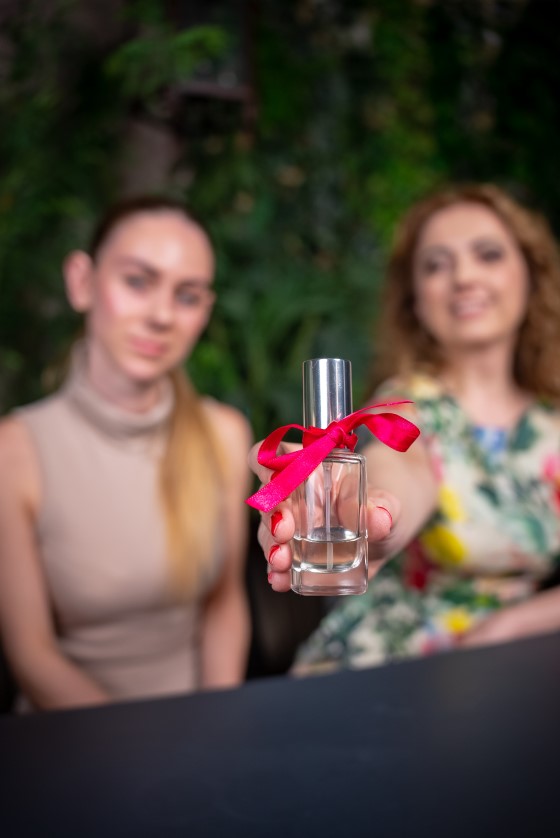 © Magyar Telekom Nyrt.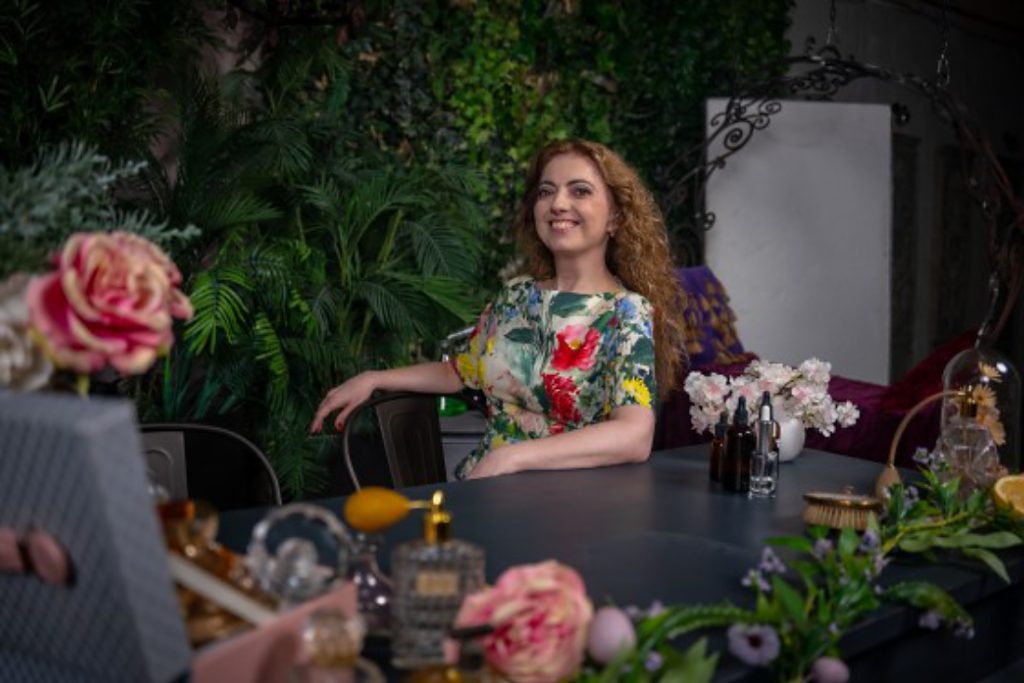 © Magyar Telekom Nyrt.